๐๖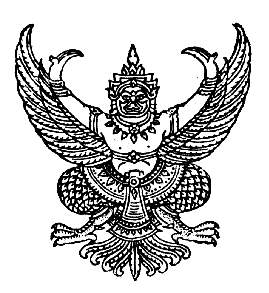 ประกาศสภาเทศบาลตำบลร่มเมืองเรื่อง  รับรองรายงานการประชุมสภา สมัยวิสามัญ สมัยที่ ๑ ประจำปี พ.ศ. ๒๕๖๐.........................................................ตามที่สภาเทศบาลตำบลร่มเมือง  ได้มีการประชุมสภาเทศบาลตำบลร่มเมือง สมัยสามัญ    สมัยที่ ๒ ประจำปี พ.ศ. ๒๕๖๐ ในวันอังคารที่ ๒๗ มิถุนายน ๒๕๖๐ เวลา ๐๙.๐๐ น. ณ ห้องประชุมสภาเทศบาลตำบลร่มเมือง และสภาเทศบาลตำบลร่มเมือง ได้มีมติรับรองรายงานการประชุม สมัยวิสามัญ สมัยที่ ๑ ประจำปี พ.ศ. ๒๕๖๐ ในวันจันทร์ที่ ๑  พฤษภาคม ๒๕๖๐ ไปแล้วนั้น               	ดังนั้น เพื่อให้เป็นไปตามความในข้อ ๓๓ วรรคสี่ แห่งระเบียบกระทรวงมหาดไทยว่าด้วยข้อบังคับการประชุมสภาท้องถิ่น พ.ศ. ๒๕๔๗  (แก้ไขเพิ่มเติมถึง (ฉบับที่ ๒) พ.ศ. ๒๕๕๔) จึงประกาศรายงานการประชุมที่สภาเทศบาลตำบลร่มเมืองมีมติรับรองแล้ว ของสมัยวิสามัญ สมัยที่ ๑ ประจำปี พ.ศ. ๒๕๖๐     ในวันอังคารที่ ๒๗  มิถุนายน  ๒๕๖๐ รายละเอียดตามสำเนารายงานประชุมแนบท้ายนี้จึงประกาศมาเพื่อทราบโดยทั่วกัน			      ประกาศ   ณ  วันที่  ๒๗  มิถุนายน  พ.ศ. ๒๕๖๐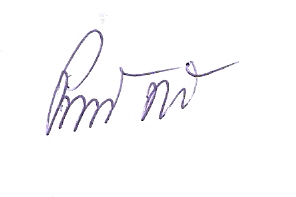                          (ลงชื่อ)                                                    (นายปราถนา  ฤทธิเรือง)                                       ประธานสภาเทศบาลตำบลร่มเมืองd/อรอุษา /รับรองรายงานการประชุมสภา/น. ๔๔ /ค ๐๖